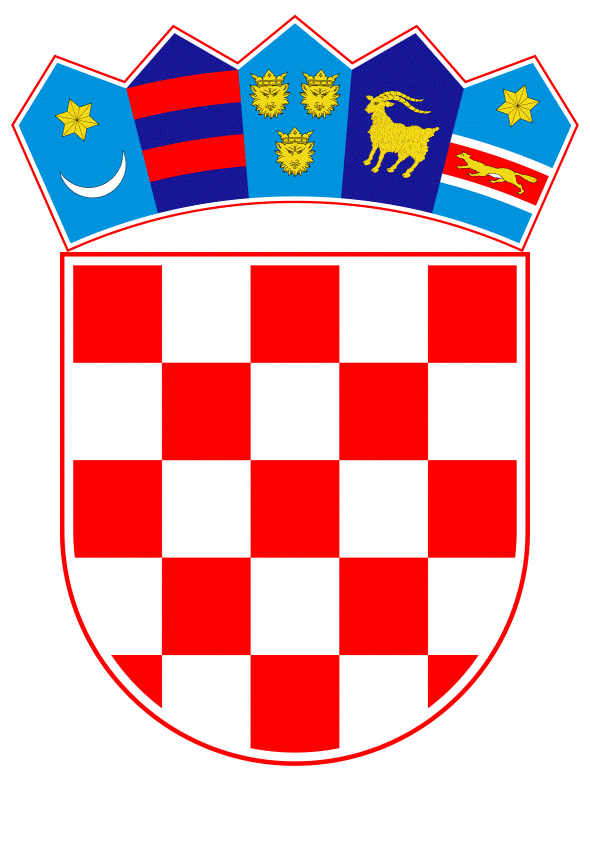 VLADA REPUBLIKE HRVATSKEZagreb, 27. siječnja 2022.____________________________________________________________________________________________________________________________________________________Banski dvori | Trg Sv. Marka 2  | 10000 Zagreb | tel. 01 4569 222 | vlada.gov.hrP r i j e d l o gNa temelju članka 8. i članka 31. stavka 2. Zakona o Vladi Republike Hrvatske (Narodne novine, br. 150/11, 119/14, 93/16 i 116/18) i članka 41. stavka 1. točke 10. Zakona o javnoj nabavi (Narodne novine, br. 120/16), Vlada Republike Hrvatske je na sjednici održanoj ___________ donijelaODLUKUo nabavi borbenih vozila pješaštva BradleyI.Vlada Republike Hrvatske prihvaća ponude Vlade Sjedinjenih Američkih Država o donaciji 89 borbenih vozila pješaštva Bradley, obnovi i dovođenju u operativno stanje 62 borbena vozila pješaštva Bradley i isporuci paketa roba i usluga za 62 borbena vozila pješaštva Bradley.II.Ovlašćuje se ministar obrane da potpiše pisma ponude i prihvaćanja iz točke I. ove Odluke.III.Zadužuju se Ministarstvo obrane i Ministarstvo financija za provedbu ove Odluke.IV.Ova Odluka stupa na snagu danom donošenja.                                                                                                  P R E D S J E D N I K                                                                                                 mr. sc. Andrej PlenkovićKLASA:URBROJ:Zagreb,O b r a z l o ž e nj eOružane snage Republike Hrvatske iskazale su potrebu za nabavom borbenih vozila pješaštva Bradley M2A2 ODS, koji posjeduju vatrenu moć, zaštitu i manevar i koji su potrebni manevarskim postrojbama i gardijskim brigadama Hrvatske kopnene vojske. Takve su nam sposobnosti potrebne iz perspektive nacionalne obrane, ali i iz potreba doprinosa kolektivnoj obrani koje proizlaze iz članstva u NATO-u. Borbena vozila pješaštva su u potpori NATO cilja sposobnosti L1501N „Srednja pješačka brigada“.Sjedinjene Američke Države ponudile su donaciju borbenih vozila pješaštva na gusjenicama Bradley M2A2 ODS iz Programa viškova obrambenih sredstava (Excess Defense Article – EDA) po načelu totalnog paketa koji podrazumijeva vozila, naoružanje, streljivo, komunikacijsko-informacijsku opremu, alate i obuku za održavanje i obuku.Vlada Sjedinjenih Američkih Država dostavila je ponude za prihvaćanje: LOA HR-B-IAG za donaciju 89 vozila Bradley i LOA HR-B-UBV za dovođenje 62 vozila Bradley M2A2 ODS u operativno stanje i isporuku paketa opreme i usluga za 62 vozila (pričuvni dijelovi, specijalni alati i oprema, ubojna sredstva, komunikacijska oprema, inženjerska potpora, obuka i dr.). Vrijednost dostavljenih ponuda je 196.424.971 američkih dolara (bez PDV-a).Vlada Sjedinjenih Američkih Država je za projekt Bradley M2A2 ODS ponudila financiranje kroz petogodišnji otplatni plan prema kojemu će se nakon potpisivanja izvršiti plaćanje 50 % vrijednosti ponude, a ostatak plaćanja provodi se po godinama u skladu s predviđenim rokovima. Vlada Sjedinjenih Američkih Država će participirati s bespovratnim financijskim sredstvima u iznosu od 51.188.000 američkih dolara iz ERIP fonda (European Recapitalization Incentive Program) čime je iznos koji Ministarstvo obrane treba platiti predujmom u siječnju 2022. smanjen na 47.024.486 američkih dolara.Tijekom završnih analiza i pregovora u Vladi Republike Hrvatske prvotna ponuda je poboljšana na način da je povećan broj borbenih vozila te visina donacije financijskih sredstava u iznosu od 6.188.000 američkih dolara te je otvorena mogućnost za daljnje korištenje bespovratnih financijskih sredstava.Ovom Odlukom prihvaćaju se ponude Vlade Sjedinjenih Američkih Država o donaciji 89 borbenih vozila pješaštva Bradley, obnovi i dovođenju u operativno stanje 62 borbena vozila pješaštva Bradley i isporuci paketa roba i usluga za 62 borbena vozila pješaštva Bradley i ovlašćuje se ministar obrane da potpiše pisma ponude i prihvaćanja iz točke 1. ove Odluke. Za provedbu ove Odluke zadužuju se Ministarstvo obrane i Ministarstvo financija. Predlagatelj:Ministarstvo obrane Predmet:Prijedlog odluke o nabavi borbenih vozila pješaštva Bradley